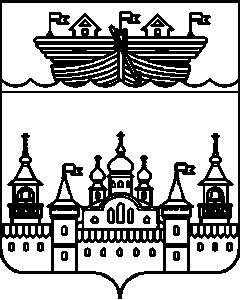  СЕЛЬСКИЙ СОВЕТ ГЛУХОВСКОГО СЕЛЬСОВЕТАВОСКРЕСЕНСКОГО МУНИЦИПАЛЬНОГО РАЙОНАНИЖЕГОРОДСКОЙ ОБЛАСТИРЕШЕНИЕ14 мая 2019 года		№ 14О досрочном прекращении полномочий депутатов сельского Совета Глуховского сельсовета Воскресенского муниципального района Нижегородской области В соответствии с ч. 4 ст. 12.1, п. 2 ч. 1 ст. 13.1 Федерального закона от 25.12.2008 № 273-ФЗ «О противодействии коррупции», Уставом Благовещенского сельсовета, п 3,4 Положения о представлении лицами, замещающими муниципальные должности Глуховского сельсовета Воскресенского муниципального района Нижегородской области сведений о своих доходах, расходах, об имуществе и обязательствах имущественного характера, а также сведения о доходах, расходах, об имуществе и обязательствах имущественного характера своих супруг (супругов) и несовершеннолетних детейей, утв. решением Глуховского сельского Совета Глуховского сельсовета Воскресенского муниципального района Нижегородской области от 25.02.2016 № 4, Сельский Совет решил:1. В связи с непредставлением не позднее 30 апреля 2019 года депутатами сельского Совета Глуховского сельсовета, сведений о своих доходах, об имуществе и обязательствах имущественного характера, а также сведения о доходах, об имуществе и обязательствах имущественного характера своих супруг (супругов) и несовершеннолетних детей, за 2017 год, прекратить досрочно полномочия депутатов сельского Совета Глуховского сельсовета Воскресенского муниципального района Нижегородской области Малышевой Галины Николаевны – округ № 6 и Сауковой Галины Александровны – округ № 10.2. Опубликовать настоящее решение на официальном сайте администрации района www.voskresenskoe-adm.ru и разместить на информационном стенде в здании администрации Глуховского сельсовета.3. Контроль за исполнением решения оставляю за собой.4. Настоящее решение вступает в силу со дня принятия.Глава местного самоуправления-  	                                       О.Ю. Леонтьева  